James has 10 sweets. 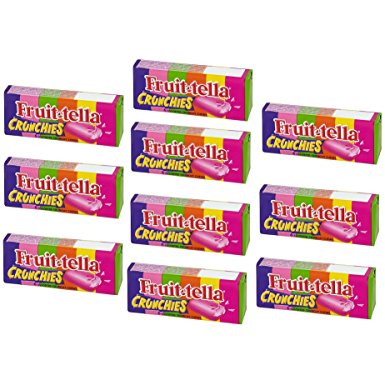 He gives half of them to his friend. How many do they each have? The whole is ____. 	Half of ____ is ____.Use counters to find half of the amounts. Complete the stem sentences for each amount. Fill in the blanks. Use counters and plates to help you if needed. What do you notice?__________________________________________________________________________________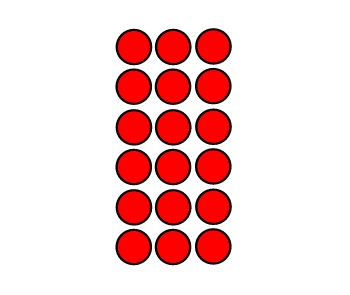 The whole is ____. Half of ____ is ____.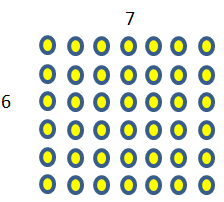 The whole is ____. Half of ____ is ____. The whole is ____. 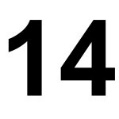 Half of ____ is ____.The whole is ____. 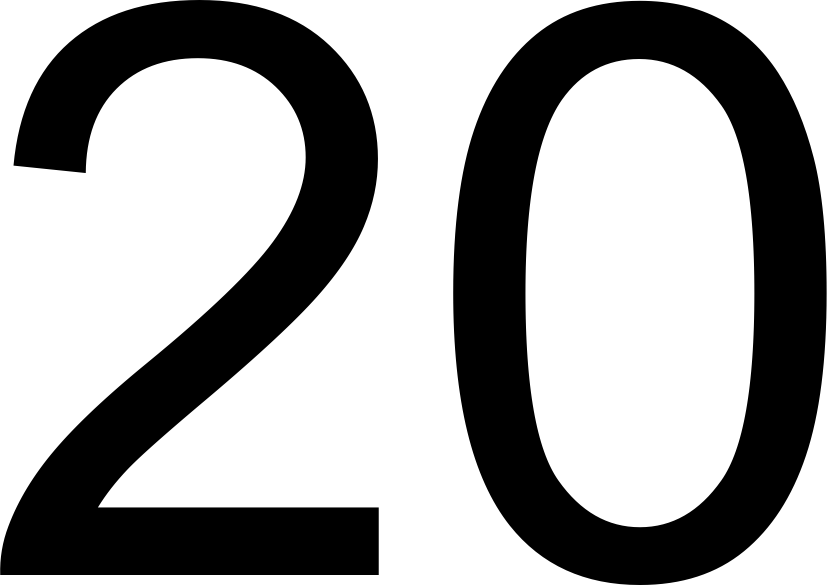 Half of ____ is ____.½ of 4 = ___ ½ of ___ = 4½ of 6 = ___½ of ___ = 6½ of 8 = ___½ of ___ = 8